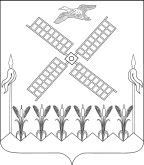 АДМИНИСТРАЦИЯ КОПАНСКОГО  СЕЛЬСКОГО ПОСЕЛЕНИЯ
ЕЙСКОГО РАЙОНАП О С Т А Н О В Л Е Н И ЕОт  02.08.2021                                                        № 74Ст. КопанскаяО внесении изменений в постановление администрации Копанского   сельского поселения Ейского района                           от 01 августа 2018 года № 89  «Об утверждении административного регламента предоставления  администрацией Копанского сельского поселения Ейского района муниципальной услуги «Выдача свидетельства о регистрации захоронения»»В соответствии с частью первой статьи 25(1) Закона Краснодарского края от  4 февраля 2004 года № 666-КЗ «О погребении и похоронном деле в Краснодарском крае», Федеральным законом от 27 июля 2010 года № 210-ФЗ «Об организации предоставления государственных и муниципальных услуг», протестом Ейской межрайонной прокуратуры от 24 июня 2021 года                       № 7-02/138-21-20030025,  Уставом Копанского  сельского поселения Ейского района п о с т а н о в л я ю:Внести в приложение к постановлению  администрации Копанского сельского  поселения Ейского района  от 01 августа 2018 года № 89  «Об утверждении административного регламента предоставления  администрацией Копанского сельского поселения Ейского района муниципальной услуги «Выдача свидетельства о регистрации захоронения»  следующие изменения 1) подпункт 4 пункта 2.6.1  подраздела 2. 6 раздела 2  изложить в новой редакции:«4) свидетельство о смерти, выданное органами ЗАГС, или медицинское свидетельство о смерти умершего»;2) пункт 2.6.1 подраздела 2.6 раздела 2  дополнить абзацем  следующего содержания:«  Установление личности заявителя может осуществляться в ходе личного приема посредством предъявления паспорта гражданина Российской Федерации либо иного документа, удостоверяющего личность, в соответствии с законодательством Российской Федерации или посредством идентификации и аутентификации в органах, предоставляющих государственные услуги, органах, предоставляющих муниципальные услуги, многофункциональных центрах с использованием информационных технологий, предусмотренных частью 18 статьи 14.1 Федерального закона от 27 июля 2006 года № 149-ФЗ «Об информации, информационных технологиях и о защите информации.».2. Общему отделу администрации Копанского сельского поселения Ейского района (Скляренко) обнародовать настоящее постановление в специально установленных местах в соответствии с порядком опубликования (обнародования) муниципальных правовых актов и разместить на официальном сайте Копанского сельского поселения Ейского района в информационно-телекоммуникационной сети «Интернет».3. Постановление вступает в силу со дня его официального обнародования.Глава Копанского  сельского поселения Ейского района                                                       И.Н. Диденко 